Метаданные показателя ЦУР(Гармонизированный шаблон метаданных - версия формата 1.0)Информация о показателе 0.a. ЦельЦель 1: Повсеместная ликвидация нищеты во всех ее формах.0.b. Задача1.а.  Обеспечить мобилизацию значительных ресурсов из самых разных источников, в том числе на основе активизации сотрудничества в целях развития, с тем чтобы предоставить развивающимся странам, особенно наименее развитым странам, достаточные и предсказуемые средства для осуществления программ и стратегий по ликвидации нищеты во всех ее формах.0.с. ПоказательПоказатель 1.а.2 Доля расходов на основные услуги (образование, здравоохранение и социальную защиту) в общей сумме государственных расходов.0.d. Ряд0.e. Обновление данных 2021-12-20
0.f. Связанные показатели 4.5.3, 4.5.4, 4.5.5, 4.a.1, 4.b.10.g. Международные организации, ответственные за глобальный мониторингСтатистический институт ЮНЕСКО (ЮНЕСКО-СИЮ)1. Данные представлены 1.a. ОрганизацияСтатистический институт ЮНЕСКО (ЮНЕСКО-СИЮ)2. Определения, концепции и классификации2.a. Определения и концепции Определение:Общие (местные, региональные и центральные) государственные расходы на образование (текущие, капитальные и трансферты), выраженные в процентах от общих государственных расходов во всех секторах (включая здравоохранение, образование, социальные услуги и т. д.). Он включает расходы, финансируемые за счет трансфертов из международных источников правительству.Понятия:Государственные расходы на образование охватывают образовательные расходы всех уровней власти (местных, региональных, центральных) на систему формального образования, от дошкольного до высшего образования, как в государственных, так и в частных учебных и неучебных учреждениях в пределах границ страны.Расходы на образование включают расходы на основные образовательные товары и услуги, такие как преподавательский состав, школьные здания или школьные учебники и учебные материалы, а также второстепенные образовательные товары и услуги, такие как вспомогательные услуги, общее управление и другие виды деятельности.2.b. Единица измеренияПроцент. Этот показатель представляет собой общие государственные расходы на образование, выраженные в процентах от общих государственных расходов во всех секторах.2.c. Классификации3. Тип источника данных и метод сбора данных3.a. Источники данныхИсточник данных зависит от страны в зависимости от доступности:Для государственных расходов на образование: наборы данных о государственных расходах, отчеты о расходах в национальном и субнациональном бюджетах, база данных статистики государственных финансов МВФ, обзоры государственных расходов, опубликованные Всемирным банком и другими, набор данных BOOST Всемирного банка и другие доступные национальные или международные источники.Для общих государственных расходов: источником общих государственных расходов будет источник, сопоставимый с общей суммой государственных расходов на образование. Например, если данные о сумме расходов получены из документов национального бюджета, то данные об общих расходах также будут получены из документов национального бюджета.Обратите внимание, что если у правительств есть официальный показатель для этой ЦУР, то он будет источником.3.b. Метод сбора данныхДля сбора данных используются два различных метода в зависимости от наличия данных по конкретной стране:а. Данные о расходах на образование представляются правительствами стран в ответ на ежегодное обследование СИЮ по формальному образованию или в рамках сбора данных ЮНЕСКО-ОЭСР-Евростата (UOE).б. Если страна не отвечает на ежегодный опрос, то проводится сбор данных из общедоступных источников, как описано выше, а затем при необходимости оценивается значение показателя на основе подхода к моделированию.3.c. Календарь сбора данныха. Ежегодный опрос UIS (обычно проводится в 4-м квартале каждого года) и опрос UOE (обычно проводится в июне каждого года).б. Интеллектуальный анализ данных проводится периодически в соответствии с графиком выпуска данных ИСЮ.3.d. Календарь выпуска данныхВыпуск данных СИЮ раз в два года (февраль и сентябрь).3.e. Поставщики данныхМинистерства финансов, министерства образования, национальные статистические управления.3.f. Составители данныхСтатистический институт ЮНЕСКО, ОЭСР, Евростат3.g. Институциональный мандатСтатистический институт ЮНЕСКО (СИЮ) является статистическим подразделением Организации Объединенных Наций по вопросам образования, науки и культуры (ЮНЕСКО). Институт производит сопоставимые на международном уровне данные и методологии в области образования, науки, культуры и коммуникации для стран, находящихся на всех этапах развития. В §100 Рамочной программы действий «Образование-2030» четко указано, что: «Признавая важность гармонизации мониторинга и отчетности, СИЮ останется официальным источником данных об образовании, сопоставимых на международном уровне. Он будет продолжать разрабатывать показатели международного мониторинга на основе своего ежегодного обследования образования и других источников данных, которые гарантируют международную сопоставимость для более чем 200 стран и территорий. Помимо сбора данных, СИЮ будет работать с партнерами над разработкой новых показателей, статистических подходов и инструментов мониторинга для более эффективной оценки прогресса в выполнении задач, связанных с мандатом ЮНЕСКО, работая в координации с SC SDG-Education 2030».4. Иные методологические соображения4.a. ОбоснованиеЭтот показатель используется для оценки внимания правительства к образованию по сравнению с другими секторами. Индикатор показывает, насколько приоритетным является образование для данного правительства с течением времени или по сравнению с другими странами.4.b. Комментарии и ограниченияВысокая доля государственных расходов на образование свидетельствует о высоком приоритете образования по сравнению с другими государственными инвестициями. В Рамочной программе действий «Образование-2030» утвержден контрольный показатель для этого показателя, который побуждает страны выделять на образование не менее 15–20% своих государственных расходов. В некоторых случаях данные об общих государственных расходах на образование относятся только к Министерству образования, исключая другие министерства, которые также могут расходовать часть своего бюджета на образовательную деятельность, а также органы местного самоуправления, которые получают блочные гранты и не сообщают, сколько они тратят на образование. Хотя МВФ стремится публиковать данные об общих государственных расходах в соответствии с общими определениями, основанными на Руководстве по статистике государственных финансов, на практике это понятие (и то, что оно включает) может различаться в разных странах.4.c. Метод расчета Общие государственные расходы на образование на всех уровнях вместе взятые выражаются в процентах от общих государственных расходов (всех секторов).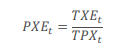 𝑃𝑋𝐸𝑡 = государственные расходы на образование в процентах от общих государственных расходов в финансовом году t𝑇𝑋𝐸𝑡 = общие государственные расходы на образование в финансовом году t𝑇𝑃𝑋𝑡 = общие государственные расходы в финансовом году tПримечание: предпочтительно, чтобы числитель и знаменатель были взяты из того же источника.4.d. ВалидацияСтатистический институт ЮНЕСКО передает все значения показателей и примечания по методологии национальным статистическим управлениям, министерствам образования или другим соответствующим учреждениям в отдельных странах для их обзора, обратной связи и проверки перед публикацией данных.4.e. КорректировкиДанные должны охватывать только формальное образование и соответствовать общепринятым определениям.4.f. Обработка отсутствующих значений (i) на уровне страны и (ii) на региональном уровне•	На уровне страны•	На региональном и глобальном уровнях4.g. Региональное агрегирование Региональные и глобальные агрегаты в настоящее время недоступны для этого показателя.4.h. Доступные странам методы для сбора данных на национальном уровнеСИЮ разработал руководство для стран по методологии, которую следует использовать для расчета этого показателя на основе Обзора формального образования и его руководства. Стандартизированный шаблон для интеллектуального анализа данных содержит инструкции по его заполнению.4.i. Управление качествомСИЮ поддерживает глобальную базу данных, используемую для расчета этого показателя, и определяет протоколы и стандарты для представления данных странами. В целях прозрачности включение точки данных в базу данных осуществляется в соответствии с протоколом и проверяется техническими координаторами СИЮ для обеспечения согласованности и общего качества данных на основе объективных критериев, чтобы гарантировать, что только самая свежая и надежная информация включена в базу данных.4.j. Обеспечение качестваПеред ежегодным выпуском данных и добавлением любых показателей в глобальную базу данных показателей ЦУР Институт статистики ЮНЕСКО представляет все значения показателей и примечания по методологии Национальным статистическим управлениям, Министерствам образования или другим соответствующим учреждениям в отдельных странах для их рассмотрения и обратной связи.4.k. Оценка качества Показатель должен быть составлен на основе последовательных и фактических данных об общих государственных расходах на образование и общих государственных расходах по всем секторам вместе взятым. Критерии оценки качества включают: источники данных должны содержать надлежащую документацию; значения данных должны быть репрезентативными на национальном уровне населения и, если нет, должны быть указаны в сносках; данные достоверны и основаны на тенденциях и соответствии с ранее опубликованными/сообщенными значениями показателя.5. Доступность и дезагрегирование данныхДоступность данных:156 стран с хотя бы одной точкой данных за период 2010–2019 гг.Временные ряды:1980-2019 гг. в базе данных СИЮ; 2000-2019 в базе данных SDG GlobalРазбивка:Отсутствует. 6. Сопоставимость / отклонение от международных стандартовДанные получены из разных источников и могут иметь различия в национальных определениях видов расходов.7. Ссылки и документыURL:http://uis.unesco.orgИспользованные документы:Учебное пособие СИЮ: Обзор формального образованияhttp://uis.unesco.org/sites/default/files/documents/instruction-manual-survey-formal-education-2017-en.pdfСбор данных UOE по формальному образованию: Руководство по концепциям, определениям и классификациямhttp://uis.unesco.org/en/files/uoe-data-collection-manual-2020-en-pdfАнкета СИЮ по расходам на образование (ISCED 0-8) http://uis.unesco.org/en/uis-questionnairesПерспективы развития мировой экономики МВФ https://www.imf.org/en/Publications/WEO